IntroductionThe Department of Elementary and Secondary Education respectfully submits this Report to the Legislature pursuant to Chapter 182 of the Acts of 2008, line item 7010- 0012:“For grants to cities, towns and regional school districts for payments of certain costs and related expenses for the program to eliminate racial imbalance, established under section 12A of chapter 76 of the General Laws; provided, that funds shall be made available for payment for services rendered by the Metropolitan Council for Educational Opportunity (METCO) Inc. and Springfield public schools; provided further, that all grant applications submitted to and approved by the department of elementary and secondary education shall include a detailed line item budget specifying how such funds shall be allocated and expended; and provided further, that the department of elementary and secondary education shall submit a report on the impact of the grant program on student outcomes, the expenditure of funds by districts, and the extent to which the services rendered by METCO, Inc. support the goals of the grant program to the joint committee on education and the house and senate committees on ways and means not later than December 1, 2016…..”METCO OverviewMETCO, Inc. (METCO) has a contract with the Department of Elementary and Secondary Education to support participating districts and have been the service provider for fifty years with the primary role of providing direct services to participating students, families and school districts. The districts provide a broad based educational program for all students, and METCO, Inc. provides additional options for tutorial programs, enrichment, remedial and referral services for METCO students in need of additional support.METCO serves as the Boston based central office for all Boston METCO parents, students and the general public requesting information about the program. When schools are in session, METCO is open from six-thirty in the morning until eight o’clock at night. and some Saturdays from 10:00 a.m. – 1:00 p.m. for specific purposes. They provide meeting space for parent groups, the MPLC (METCO Parent Legislative Committee) and the alumni association and maintain and monitor the waiting list for interested families. Currently, there are approximately 8,750 students on the waiting list.METCO also conducts information sessions for families on the waiting list to educate them about the program. They also have an annual orientation in August for new families entering the program and distribute the METCO parent handbook, which is also uploaded to the website. In August 2016 they had more than 100 families attend.New Applicants on Waiting List During the Period July 1, 2015 – June 30, 2016                    Breakdown by Race                    Breakdown by GradeActive Waitlist as of June 30, 2016 – Breakdown by RaceActive Waitlist as of June 30, 2016 – Breakdown by Grade2016-2017 Referral and Placement to DistrictsMETCO’s placement process for the 2016-17 year began in October 2015 when parents of children who had been referred but had not been placed were asked to update their child’s referral/placement packet. In late November and December mailings went out to parents of students on the waiting list in grades K-9 inviting them to an information session. 12 sessions were conducted with over 850 parents attending. In May 2016, 950 placement packets folders were referred to districts and as of July 2016, 250 of those students were placed in the districts.Transportation DepartmentMETCO provides and executes the administration of contracts with bus companies for fourteen school districts. Terms of the bid specifications and contracts are monitored for quality performance of the vendor to each school district.The school districts are:ArlingtonBelmontBraintreeCohassetDover/SherbornHinghamFoxboroLexingtonLincolnLincoln/SudburyNatickScituateSudburyWalpoleBus vendors are expected to supply quality service and are monitored for fiscal and operational compliance. The management services include monitoring timely service on a daily basis for both a.m. and p.m. trips, work with the Business Manager to review invoices for accuracy, “field” telephone inquiries and problem solve.  They are also expected to meet and communicate with bus company management personnel as necessary. In addition, they enforce disciplinary codes for safe riding and meet or communicate with school district personnel and METCO Directors.METCO Student Outcomes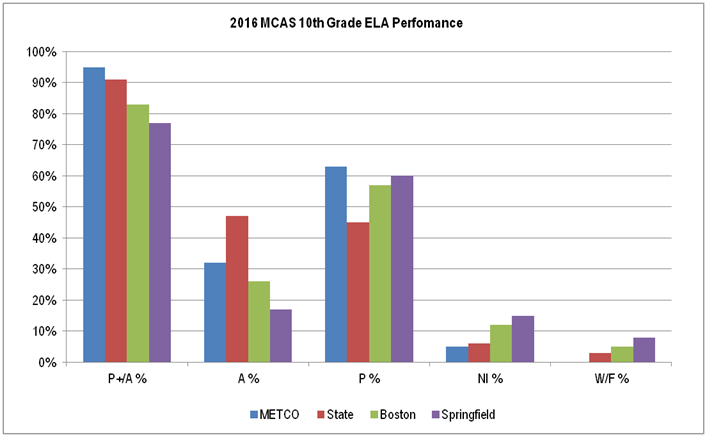 Source: Massachusetts Department of Elementary and Secondary Education, 2016 MCAS Assessment file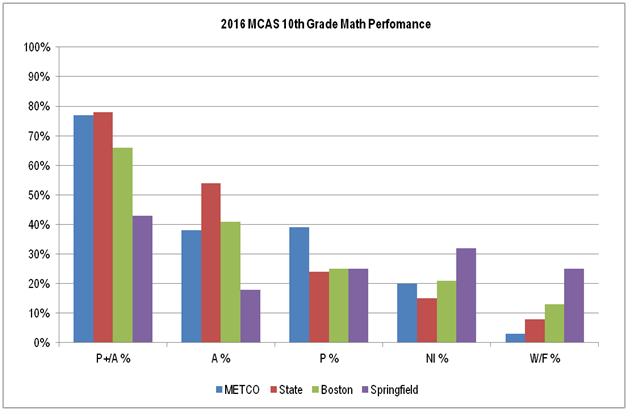 Source: Massachusetts Department of Elementary and Secondary Education, 2016 MCAS Assessment file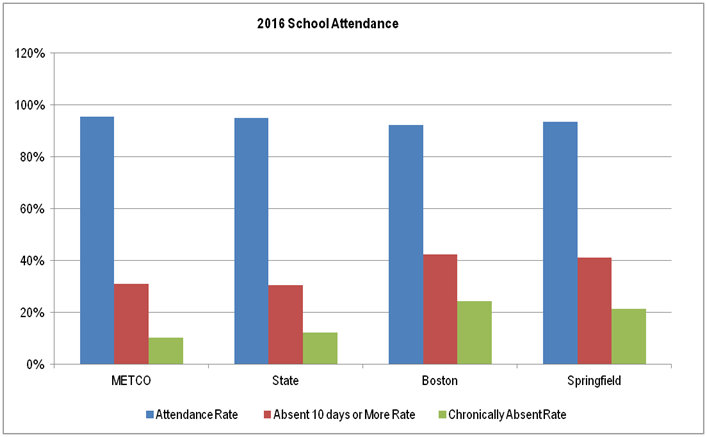 Source: Massachusetts Department of Elementary and Secondary Education, Student Information Management System (SIMS)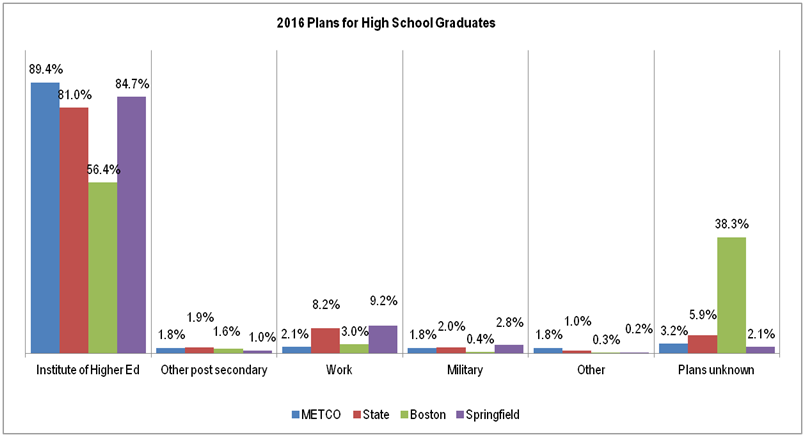 Source: Massachusetts Department of Elementary and Secondary Education, Student Information Management System (SIMS)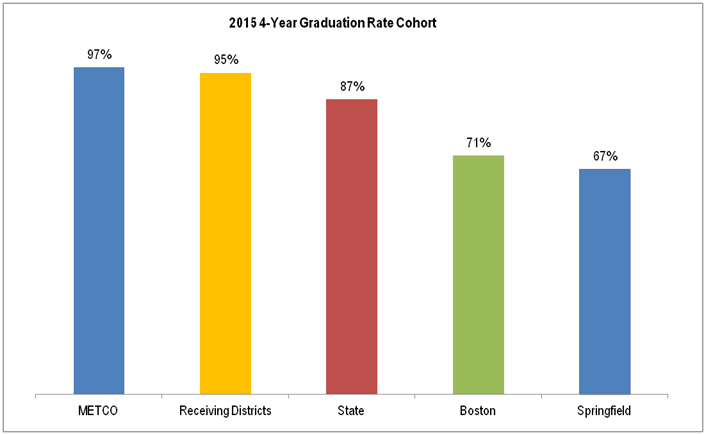 Source: Massachusetts Department of Elementary and Secondary Education, Student Information Management System (SIMS)          School Districts Expenditure of Funds								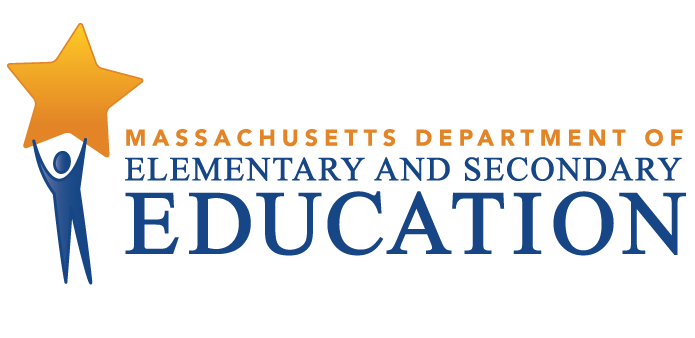 2016 METCO Program ReportReport on the impact of the grant program on student outcomes, the expenditure of funds by districts, and the extent to which the services rendered by Metropolitan Council for Educational Opportunity support the goals of the grant programMarch 2017  Massachusetts Department of Elementary and Secondary Education75 Pleasant Street, -4906Phone 781-338-3000  TTY: N.E.T. Relay 800-439-2370www.doe.mass.eduThis document was prepared by the 
Massachusetts Department of Elementary and Secondary EducationMitchell D. Chester, Ed.D.Commissioner Board of Elementary and Secondary Education MembersMr. Paul Sagan, Chair, CambridgeMr. James Morton, Vice Chair, BostonMs. Katherine Craven, BrooklineDr. Edward Doherty, Hyde ParkDr. Roland Fryer, ConcordMs. Margaret McKenna, BostonMr. Michael Moriarty, HolyokeDr. Pendred Noyce, BostonMr. James Peyser, Secretary of Education, MiltonMs. Mary Ann Stewart, LexingtonMr. Nathan Moore, Chair, Student Advisory Council, ScituateMitchell D. Chester, CommissionerSecretary to the BoardThe Massachusetts Department of Elementary and Secondary Education, an affirmative action employer, is committed to ensuring that all of its programs and facilities are accessible to all members of the public. We do not discriminate on the basis of age, color, disability, national origin, race, religion, sex, gender identity, or sexual orientation.  Inquiries regarding the Department’s compliance with Title IX and other civil rights laws may be directed to the Human Resources Director, 75 Pleasant St., Malden, MA 02148-4906. Phone: 781-338-6105.© 2017 Massachusetts Department of Elementary and Secondary EducationPermission is hereby granted to copy any or all parts of this document for non-commercial educational purposes. Please credit the “Massachusetts Department of Elementary and Secondary Education.”This document printed on recycled paperMassachusetts Department of Elementary and Secondary Education75 Pleasant Street, -4906Phone 781-338-3000  TTY: N.E.T. Relay 800-439-2370www.doe.mass.edu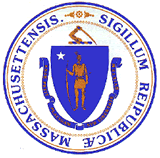 This document was prepared by the 
Massachusetts Department of Elementary and Secondary EducationMitchell D. Chester, Ed.D.Commissioner Board of Elementary and Secondary Education MembersMr. Paul Sagan, Chair, CambridgeMr. James Morton, Vice Chair, BostonMs. Katherine Craven, BrooklineDr. Edward Doherty, Hyde ParkDr. Roland Fryer, ConcordMs. Margaret McKenna, BostonMr. Michael Moriarty, HolyokeDr. Pendred Noyce, BostonMr. James Peyser, Secretary of Education, MiltonMs. Mary Ann Stewart, LexingtonMr. Nathan Moore, Chair, Student Advisory Council, ScituateMitchell D. Chester, CommissionerSecretary to the BoardThe Massachusetts Department of Elementary and Secondary Education, an affirmative action employer, is committed to ensuring that all of its programs and facilities are accessible to all members of the public. We do not discriminate on the basis of age, color, disability, national origin, race, religion, sex, gender identity, or sexual orientation.  Inquiries regarding the Department’s compliance with Title IX and other civil rights laws may be directed to the Human Resources Director, 75 Pleasant St., Malden, MA 02148-4906. Phone: 781-338-6105.© 2017 Massachusetts Department of Elementary and Secondary EducationPermission is hereby granted to copy any or all parts of this document for non-commercial educational purposes. Please credit the “Massachusetts Department of Elementary and Secondary Education.”This document printed on recycled paperMassachusetts Department of Elementary and Secondary Education75 Pleasant Street, -4906Phone 781-338-3000  TTY: N.E.T. Relay 800-439-2370www.doe.mass.eduThis document was prepared by the 
Massachusetts Department of Elementary and Secondary EducationMitchell D. Chester, Ed.D.Commissioner Board of Elementary and Secondary Education MembersMr. Paul Sagan, Chair, CambridgeMr. James Morton, Vice Chair, BostonMs. Katherine Craven, BrooklineDr. Edward Doherty, Hyde ParkDr. Roland Fryer, ConcordMs. Margaret McKenna, BostonMr. Michael Moriarty, HolyokeDr. Pendred Noyce, BostonMr. James Peyser, Secretary of Education, MiltonMs. Mary Ann Stewart, LexingtonMr. Nathan Moore, Chair, Student Advisory Council, ScituateMitchell D. Chester, CommissionerSecretary to the BoardThe Massachusetts Department of Elementary and Secondary Education, an affirmative action employer, is committed to ensuring that all of its programs and facilities are accessible to all members of the public. We do not discriminate on the basis of age, color, disability, national origin, race, religion, sex, gender identity, or sexual orientation.  Inquiries regarding the Department’s compliance with Title IX and other civil rights laws may be directed to the Human Resources Director, 75 Pleasant St., Malden, MA 02148-4906. Phone: 781-338-6105.© 2017 Massachusetts Department of Elementary and Secondary EducationPermission is hereby granted to copy any or all parts of this document for non-commercial educational purposes. Please credit the “Massachusetts Department of Elementary and Secondary Education.”This document printed on recycled paperMassachusetts Department of Elementary and Secondary Education75 Pleasant Street, -4906Phone 781-338-3000  TTY: N.E.T. Relay 800-439-2370www.doe.mass.eduTotal  Students - 725Total  Students - 725African American451Asian28Caucasian7Hispanic176Native American0Other61Undesignated2GradeNumber RegisteredGradeNumber RegisteredPK   426626K77720137821232910330101421110524120Total Students on Active Waiting list  – 8,750Total Students on Active Waiting list  – 8,750African American5,478Asian337Caucasian77Hispanic2,047Native American42Other584Undesignated185Grade NumberRegisteredGradeNumberRegisteredPK3,6155615K1,1036430172077026668563699916475910, 11 & 12 1 Demographic Report 2016-2017 Demographic Report 2016-2017 Demographic Report 2016-2017 Demographic Report 2016-2017 Demographic Report 2016-2017 Demographic Report 2016-2017 Demographic Report 2016-2017 Demographic Report 2016-2017 Demographic Report 2016-2017 Demographic Report 2016-2017 Demographic Report 2016-2017 Demographic Report 2016-2017 Demographic Report 2016-2017 Demographic Report 2016-2017 Demographic Report 2016-2017 Demographic Report 2016-2017 Demographic Report 2016-2017 Demographic Report 2016-2017 Demographic Report 2016-2017 Demographic Report 2016-2017 Demographic Report 2016-2017 Demographic Report 2016-2017 Demographic Report 2016-2017 Demographic Report 2016-2017DistrictTotalFemMaleAAHisp.Mixed RaceAsianNat HawAmer IndianWhite K123456789101112Arlington75354065604000026410412696763Bedford985048761820002277758897101189Belmont104545064241130020764104117101214109Braintree18711153000000100120202514Brookline29216512718971161300324241920192221192628181933Cohasset443311362300124442443323353Concord86454164201100098895141011120000Concord-Carlisle5125264182000000000000013111413Dover73460000010013210000000Dover-Sherborn241410240000000000006234414East Longmeadow3823152113110024202144314355Foxborough352015287000000000025218377Hampden-Wilbraham19127135100000002200450033Hingham401822319000000271193241343Lexington243139104176507900112162725182610271414101628Lincoln9048424835520001191211129511100000Lincoln-Sudbury91533858235311000000000023252518Longmeadow351718248300004324340212145Lynnfield4018222811100004344444123322Marblehead763937601330000033431095679116Melrose125695610119500000241082113581215189Natick54322238112210000000071277876Needham1811146786661314002182416201313124518121511Newton427225202265105253000215364242382227354146262334Reading7035356361000009497124446515Scituate673928567211000645745977715Sharon65313440174110203321537577814Sherborn86261100000322100000000South-Toll-Granv Reg19118161100012112221111212Sudbury7036345412300100691013910490000Swampscott5525303514300210013624744978Wakefield6336273819131011601676475884Walpole4130113010000010641424165620Wayland1397861110157320206111716111111141561110Wellesley15786711281611100191211101810513918101814Weston16992771143411310614161212151112131313111413Westwood4426183851000000000014678432Totals3260178914712285684152948532133227230248255258249252260312266278292FY16 Fund UseAdminProfessionalSupportFringeContractSuppliesTravelOtherIndirectTotalFY16 Fund UseStaffStaffBenefitsServicesMaterialsCostCostsGrantArlington P. S.          89,777            102,859           34,243          6,880        15,780        2,600         163,790           415,929 Bedford P.S.        127,125                 3,000           57,740        60,848          1,677        3,796         298,145           552,331 Belmont P.S.          91,695            187,038           77,684        46,308          5,456        2,400         152,960           563,541 Braintree P.S.          50,000           46,425         114,295           210,720 Brookline P.S.        124,989            687,741         213,521        23,550          3,500        3,300         401,530     17,435        1,475,566 Cohasset P.S.          76,915           29,289          4,254        10,117           540         155,268           276,383 Concord P.S.          34,500              84,224         248,548          3,000         138,599           508,871 East Longmeadow P.S.           167,667              800           81,342           249,809 Foxboro P.S.          42,263              74,147           41,727           87,070           245,207 Hingham P.S.          55,062              23,883           10,565          4,500          4,720        2,900         112,300           213,930 Lexington P.S.        125,241            369,894         324,347        53,009        18,055        4,000         594,338        1,488,884 Lincoln P.S.          25,000            264,204           32,713          3,575          3,200         173,274           501,966 Longmeadow P.S.            3,000              78,460           37,968          7,300           87,214           213,942 Lynnfield P.S.          60,610           73,934          5,000          2,016           87,500           229,060 Marblehead P.S.          91,549              70,127           39,713        37,470        43,000        22,000           793         194,850           499,502 Melrose P.S.          82,529            270,000           65,462        25,000          5,500     11,000         220,622           680,113 Natick P.S.          79,560              91,982        20,000          3,286          1,900        1,600         140,594           338,922 Needham P.S.          85,866            187,497         248,629        28,690        64,188        8,450         306,688     10,840           940,848 Newton P.S.        110,684         1,185,599         138,273        84,728        20,000          6,552     16,540         848,500        2,410,876 Reading P.S.          73,130            100,000           10,500          6,855          4,330        2,375         190,200           387,390 Scituate P.S.          83,242              80,000           11,520          7,345        13,000          6,000         203,850           404,957 Sharon P.S.          59,770              59,949           19,024        34,453        51,682        4,700         194,386           423,964 Springfield P.S.          26,112             3,644          5,815          2,500          1,354             1,000        1,411             41,836 Sudbury P.S.          46,000              22,676         189,155        14,061          7,618        2,150         155,032           436,692 Swampscott P.S.          56,000            174,496           29,000          3,000         144,803           407,299 Wakefield P.S.          68,913           34,895        33,500          3,346        3,950         151,286           295,890 Walpole P.S.          84,526              66,106        10,000         108,593           269,225 Wayland P.S.          98,791            272,472           76,845          7,327        26,263        9,272         231,897           722,867 Wellesley P.S.        118,605            261,621           91,368        70,120          8,984          6,136           844         335,204           892,882 Weston P.S.          61,019            564,957           40,058         267,754           933,788 Westwood P.S.          88,288           38,883        12,042        11,674        4,000           87,218           242,105 Concord-Carlisle RSD          80,500              86,449           32,419        12,000        11,195        5,000         148,901           376,464 Dover-Sherborn RSD          74,285           25,049          5,560          8,033        1,701           98,130           212,758 Hampden-Wilbraham  RSD            2,760              80,944             535           615           47,776           132,630 Lincoln-Sudbury RSD          46,000            144,246           15,000          7,797        40,600        24,400        5,000         195,116     14,561           492,720 Southwick/Tolland RSD             82,075           200           58,969           141,244 Total $2,424,306  $ 5,844,313  $,338,141  $289,583  $476,009  $337,792  $97,726  $6,978,994  $44,247  $18,831,111 